JOLENE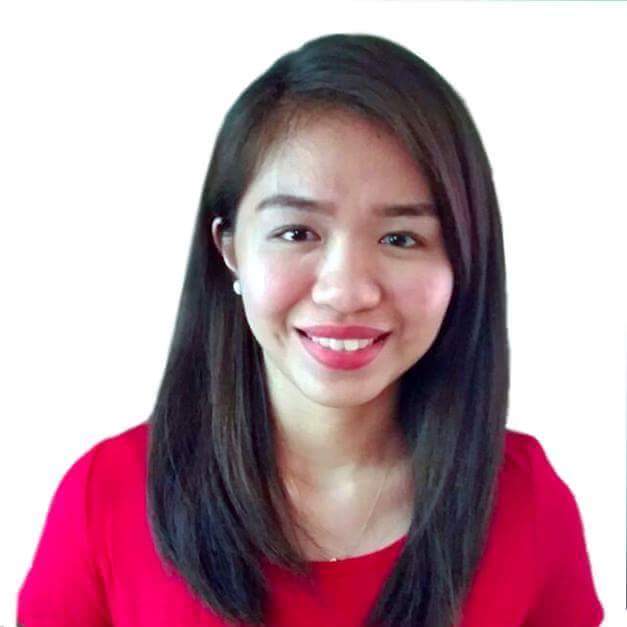 JOLENE.359283@2freemail.com  2-Year Experience in the Banking IndustryIn a prominent financial institution in the EXPERIENCEBANK TELLERApril 2015 – March 2017United Coconut Planters Bank (UCPB-established in 1963 )Background :Average 200-300 transactions per dayIssuance of manager’s chequeForeign exchangeDollar to peso to dollar transactionsOutward remittancesBills purchaseDebiting of customs transactionsTax PaymentsComputer efficientExcellent customer service practiceMulti tasking – tellering, balancing of cash, reviewing of transactions within the day and filingON-THE-JOB TRAINEE as Audit AssistantNovember 2014 – February 2015Department of Interior and Local GovernmentUnder the requirement of the college course curriculumEDUCATIONCollege		Ateneo de Davao University		Bachelor of Science in Accounting Technology		2011 – 2015Secondary	University of the Immaculate Conception		2007 – 2011Primary		Davao City Special Education		2000 – 2007PERSONAL INFORMATIONBirthdate     :     July 9, 1994Birthplace   :     Davao City, PhilippinesNationality :     FilipinoHeight	       :	5’4’’Weight	       : 	53 kgs.Age	       :	22 yrs. old